СХЕМАмногомандатного избирательного округадля проведения выборов депутатов Думы Большебабинского сельского поселения Раздел I.Раздел II. Описание многомандатного избирательного округа для проведения выборов депутатов Думы Большебабинского сельского поселения Раздел III.              Полномочия окружной избирательной комиссий по выборам депутатов Думы Большебабинского сельского поселения возложены на территориальную избирательную комиссию Алексеевского района Волгоградской области.             Адрес местонахождения территориальной избирательной комиссии Алексеевского района: станица Алексеевская, улица Ленина, 36, каб. № 6, 2-й этаж, телефон 3-10-43. Председатель – Александр Иванович Шевченко.Графическое изображение схемыБольшебабинского многомандатного избирательного округа    № 3для проведения выборов депутатов Думы Большебабинского сельского поселения Алексеевского муниципального района Волгоградской области Приложение № 1к решению Думы Большебабинского сельского поселенияот  07.02..2019 г. № 86/174№ избира-тельного округаНаименование избирательного округаКоличество депутатских мандатов3Большебабинский  многомандатный избирательный округ8Номер избира-тельного округаНазвание избирательного округаОписание избирательного округаКол-во избира-телей3Большебабинский центр- х. Большой Бабинскийв границах: х. Большой Бабинский, х. Ольховский, х. Павловский2263Большебабинский центр- х. Большой Бабинскийв границах: х. Большой Бабинский, х. Ольховский, х. Павловский2183Большебабинский центр- х. Большой Бабинскийв границах: х. Большой Бабинский, х. Ольховский, х. Павловский483Большебабинский центр- х. Большой БабинскийИтого:492Глава Большебабинскогосельского поселения                                Т.А. Андреева Приложение № 2   к решению Думы Большебабинского сельского поселенияот 07.02.2019 г.  № 86/174Глава Большебабинскогосельского поселения                                Т.А. Андреева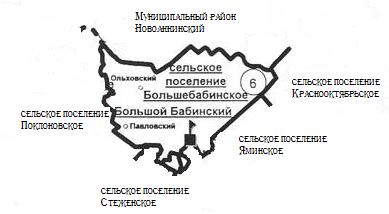 